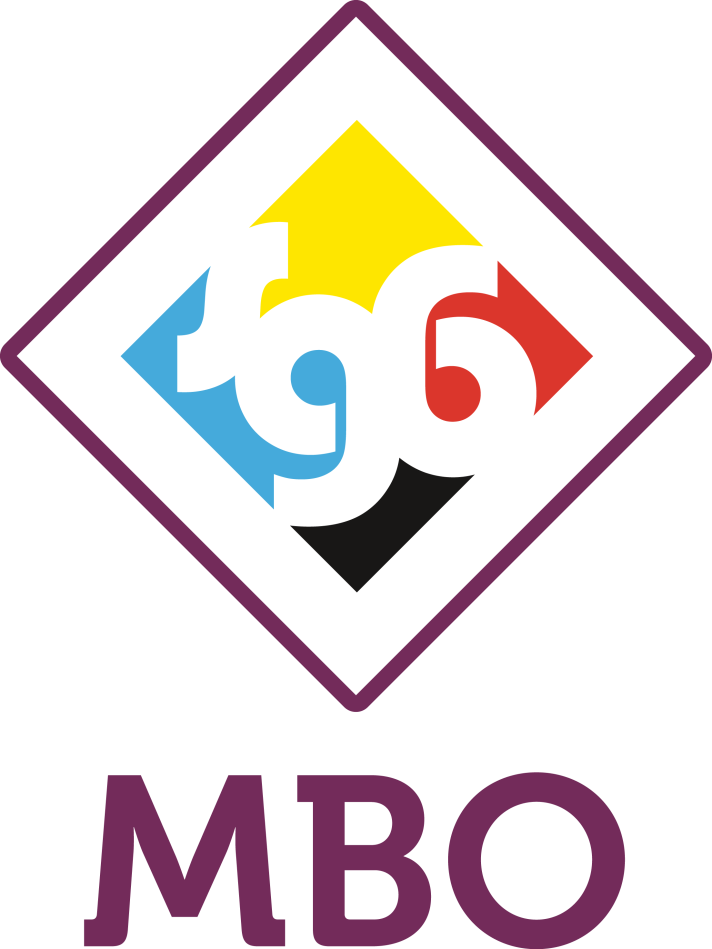 Krea bo futuroInhoudsopgaveHet OnderwijsprogrammaAlgemene opleidingsgegevens
Kwalificatiedossier			Maatschappelijke ZorgCrebocode				23181Naam kwalificatie			Begeleider Specifieke DoelgroepenCrebocode				25476Leerweg:				BBLInstructietaal:				NederlandsUitvoeringslocaties:			Unit MBOKaya Korona #4
Kralendijk, Bonaire, CNAdres opleidingsinstituut:		MBO-Scholengemeenschap Bonaire
					Kaya Korona #4
					BonaireStudielast:				4800  klokuren
Instroomrechten:			Diploma VMBO PKL of hoger, Diploma MBO niveau 2Doorstroomrechten:	Met een diploma Pedagogisch Medewerker Kinderopvang niveau 3 is doorstroom mogelijk naar:Persoonlijk Begeleider Specifieke Doelgroepen, niveau 4of overige niveau 4 opleidingen.Wettelijk kader	Voor het Middelbaarberoepsonderwijs in Caribisch Nederland geldt de WEB BESStructuur van jouw opleidingHet onderwijs in jouw opleiding moet ervoor zorgen dat je straks voldoet aan alle eisen die aan jou als beginnend beroepsbeoefenaar gesteld worden.In de komende paragrafen wordt uitgelegd wat elk onderdeel van de opleiding inhoudt. De opleiding bestaat uit: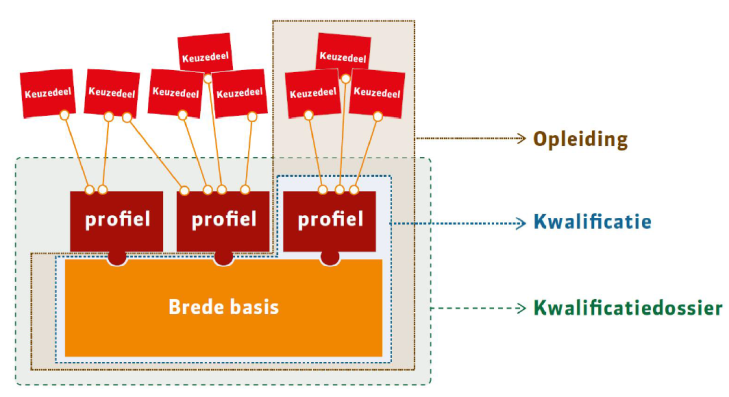 Basisdeel beroepsgerichtProfieldeel beroepsgerichtKeuzedelenOverige onderdelen:Beroepspraktijkvorming (BPV)Generieke vakken: Nederlands en RekenenLoopbaan en burgerschapEventueel aanvullende programma’s zoals ICT e.d.Het basisdeel bevat informatie die voor een aanverwante groep beroepen nodig is. De specifieke verschillen tussen die beroepen zijn uitgewerkt in het profieldeel. Het profieldeel is je uitstroomprofiel en gaat nader in op het beroep.Keuzedelen zijn aanvullend aan het kwalificatiedossier en kunnen jouw opleiding verbreden of verdiepen of zorgen voor een betere instroom van of doorstroom naar een (op)volgende opleiding.Elke mbo-deelnemer dient stage te lopen tijdens zijn opleiding. De stage heet in het mbo Beroepspraktijkvorming (BPV).Het algemene deel in jouw opleiding moet ervoor zorgen dat je als burger in de Nederlandse samenleving goed kunt functioneren. Dit algemene deel heet “Loopbaan en Burgerschap” en is verplicht voor alle mbo-opleidingen.Verder stelt de overheid eisen aan het algemeen niveau van Nederlands, Rekenen.KwalificatiedossierDe inhoud van de opleiding voor je beroep is vastgelegd in een “kwalificatiedossier”. Je kunt het kwalificatiedossier van jouw opleiding vinden op http://kwalificaties.s-bb.nl/.In een kwalificatiedossier is beschreven wat de eisen zijn die de overheid stelt. Alle scholen in Nederland en Bonaire moeten zich houden aan deze eisen. Deze eisen per opleiding noemen we een kwalificatie. Iedere kwalificatie heeft een eigen code, genaamd crebocode.De volgende kwalificatie uit het kwalificatiedossier Maatschappelijke Zorg, versie van 1 augustus 2016, worden in deze studiewijzer beschreven:Kerntaken en werkprocessen In het kwalificatiedossier staan voor elk beroep verschillende kerntaken en werkprocessen beschreven. Kerntaken zijn belangrijke werkzaamheden die centraal staan in dat beroep. Elke kerntaak bestaat uit een aantal werkprocessen. In onderstaande tabel staan de kerntaken en de werkprocessen voor jouw opleiding weergegeven:BPVElke mbo-deelnemer moet voor zijn opleiding stage lopen. Een stage heet in het mbo beroepspraktijkvorming (BPV).Om het diploma van de opleiding te behalen moet je voldoen aan de eisen die de school stelt voor de BPV. Het minimum aantal door de school gestelde uren en/of dagen aan BPV moet zijn behaald en de stage of BPV moet met een voldoende zijn beoordeeld, hierbij wordt het oordeel van het  leerbedrijf betrokken.Voor overige specifieke informatie wordt naar het BPV handboek verwezen.Generiek Nederlands en RekenenNederlands en rekenen zijn belangrijke vakken die je nodig hebt om je opleiding goed te kunnen volgen. Maar ook in je beroep en om goed te kunnen functioneren in de samenleving is het nodig dat je deze vakken goed beheerst. Voor Rekenen en Nederlands is het streefniveau 2F.Loopbaan en BurgerschapIn de opleiding is er persoonlijke aandacht voor jou. De opleiding en daarmee dus jouw loopbaan begint al bij de intake. Je doorloopt een intake en je krijgt een Studieloopbaanbegeleider (SLB'er). Jouw SLB'er is je mentor. Hij of zij begeleidt je tijdens je opleiding en kijkt samen met jou steeds opnieuw naar jouw kwaliteiten, je wensenen je mogelijkheden voor persoonlijke en professionele ontwikkeling. In je POP bespreek je per periode aan welke leerdoelen je gaat werken. Dit kunnen dus zowel persoonlijke als professionele leerdoelen zijn.Bij loopbaanoriëntatie wordt aandacht besteed aan je capaciteiten en motivatie, aan het plannen van je loopbaan, het zoeken naar een baan en aan netwerken. Tijdens de opleiding leer je hoe jij je hierin verder kunt ontwikkelen. Je leert bijvoorbeeld om na te denken over datgene wat je wilt bereiken in je opleiding of je beroep.Voor deelnemers die extra ondersteuning nodig hebben, hebben we extra begeleiding. Hiervoor kun je in contact komen met de zorgcoördinator. De zorgcoördinator werkt samen met verschillende experts en instanties, zoals het EOZ, SVPCN en Jeugdzorg. Wat het meest geschikt is voor jou zoeken we samen uit. Bij je SLB’er en de zorgcoördinator kun je meer informatie hierover vragen.Daarnaast is het belangrijk dat je leert hoe je actief deel uit kunt maken van de Bonairiaanse samenleving.Daarbij kun je onder andere denken aan het maken van politieke keuzes, je rechten en plichten als werknemer en je gedragen als kritische consument. Het onderdeel burgerschap bereidt jou voor op een volwaardige deelname aan de maatschappij en het goed kunnen functioneren in het beroep. De vaardigheden, houding en kennis die daarbij horen zijn beschreven in vier burgerschapsdimensies: de politiek-juridische dimensie, de economische dimensie, de maatschappelijk-sociale dimensie en de dimensie vitaal burgerschap.Als student moet je minimaal voldoen aan de inspanningsverplichting die de opleiding hiervoor heeft gesteld.De eindwaardering voor Loopbaan en burgerschap is ‘voldaan’ of ‘niet voldaan’.Opleidingsprogramma	
Leerjaar 1Leerjaar 2 Leerjaar 3 Ontwikkelingsgericht toetsplan beroepsdeel VT staat voor voortgangstoets. VE staat voor voorwaardelijk voor het examen. De praktijktoetsen moeten voldoende zijn om deel te nemen aan het examen (uitzonderingen nagelaten).Opmerking bij ICT vaardigheden: Indien alle onderdelen, voor niveau 2 afgerond worden met een score van 5.5 of voor niveau 3 en 4 met een score van 70% of hoger zijn afgerond, ontvangt de student een certificaat.KeuzedelenKeuzedelen zijn een verrijking van je opleiding. Hiermee kun je je vakmanschap verbreden ofverdiepen of je voorbereiden op doorstroom naar een vervolgopleiding. Keuzedelen zijn eenverplicht onderdeel en worden afgesloten met een examen.Binnen de opleiding worden de keuzedelen aangeboden in de vorm vanconfiguraties. Een configuratie is een samenstelling van twee of meer vooraf vastgesteldekeuzedelen.Je kunt kiezen uit twee configuraties van keuzedelen*:Configuratie A:1. Ondernemend gedrag (geschikt voor niveau 3 en 4) (Code K0072)2. Engels A2/A1 (Code K0984)3. Persoonlijk profileren (Code K0877)Configuratie B:1. Ondernemend gedrag (geschikt voor niveau 3 en 4) (Code K0072)2. Engels A2/A1 (Code K0984)3. Verslavingszorg (K1007)Eind leerjaar 1 kun je een configuratie kiezen.*We proberen met ons aanbod van keuzedelen zo goed mogelijk in te spelen op de behoefte van dearbeidsmarkt en onze studenten. Het aanbod van keuzedelen kan hierdoor gewijzigd worden. Uiteraard word je hierover tijdig geïnformeerd door school.Keuzedeel 1: Ondernemend gedrag voor niveau 3 en 4 (K0072)Binnen het keuzedeel Ondernemend gedrag leer je ondernemend gedrag te tonen binnen je eigen werkplek en werkzaamheden.Je leert basale kennis over:-persoonlijke eigenschappen en menselijk gedrag in het algemeen-belangrijke (actuele) ontwikkelingen m.b.t. tot jouw beroep en werkomgeving-formele en informele sociale structuren in je werkomgeving-kenmerken van ondernemend gedrag en eigenschappen van ondernemende mensen.Tijdens de lessen ga je op praktische wijze aan de slag door middel van discussies, zelfonderzoek, reflectie en opdrachten. Hierbij:Onderzoek je jezelf en je werkomgevingSignaleer je mogelijkheden voor verandering in je eigen werkNeem je initiatief in je werkKeuzedeel 2: Engels A2/A1 (K0984)Na het doorlopen van dit keuzedeel kan de student zich redden in het Engels op minimaalreferentieniveaus.Keuzedeel 3A: Persoonlijk profileren (K0877)Het keuzedeel Persoonlijk Profileren richt zich op de individuele ontwikkeling van de beginnend beroepsbeoefenaar. Persoonlijk Profileren wordt gekarakteriseerd door een drietal activiteiten/ bewustwordingsprocessen: - ik ken mezelf; ik weet wie ik ben, wat ik kan en wat ik wil, en weet dat over te brengen, ik ben zelfbewust - ik verken de ontwikkelingen in de wereld waar ik deel van uit maak - ik doe iets voor de wereld en houdt rekening met mijn directe leefomgevingKeuzedeel 3B: Verslavingszorg (K1007)Na het doorlopen van dit keuzedeel kan de student mensen met een verslaving begeleiden. De student leert het gebruik van verslavende middelen signaleren en herkennen, begeleidingstechnieken toe te passen, ethisch te handelen en om te gaan met mensen die onder invloed zijn en mensen met ontwenningsverschijnselen.1.12 	Ontwikkelingsgericht toetsplan KeuzedelenAantal urenDeze opleiding kent de leerweg:Beroepsbegeleidende leerweg (BBL)Het aantal uren onderwijs dat je per studiejaar krijgt, hangt af van de leerweg BOL of BBL. BOT Begeleide onderwijstijd door de school (zonder bpv) zijn alle uren die je onder begeleiding van een docent of instructeur doorbrengt. Dat zijn dus de lessen, de toets-uren en de examenuren. BPV klokuren BPV of stageTOT = BOT + BPVNaast je totale uren onderwijs besteed je een aantal uren zelfstandig (z) aan je studie. TOT + Z = Studielast. Op pagina 4 heb je gelezen hoeveel je studielast is.*Het wekelijks minimum voor BBL van 16 uur per week wordt aangehouden om de opleiding toegankelijk te houden voor meerdere BBL kandidaten. Op basis van 38 lesweken kom je tot 608 uren. Tijdens de vakanties werken de studenten veelal door, zo komen ze aan de 2 uren te kort.Urenverdeling Keuzedelen*Bij de BPV worden geen uren gerekend omdat de keuzedelen opdracht die in de BPV worden uitgevoerd onder de reguliere BPV uren gedaan worden. De reguliere BPV uren zijn al opgenomen in de eerste tabel op deze pagina.Lessentabel van jouw opleidingElke opleiding bestaat uit verschillende vakken (leereenheden) en stageperiodes (BPV).Hieronder staan in de lessentabel per studiejaar van jouw opleiding de geplande uren per vak, onderdeel en BPV periode opgenomen, Elk studiejaar bestaat uit vier onderwijsperiodes.Studievoortgang en overgangsnormenTijdens je opleiding wordt je begeleidt door je studieloopbaanbegeleider. Samen bespreek je regelmatig je of je voortgang naar verwachting verloopt. Soms heb je ondersteuning nodig, dan staat de zorg coördinator klaar om bij eventuele ondersteuning te helpen. Vraag je studieloopbaanbegeleider naar de mogelijkheden. Twee keer per jaar krijg je een studieadvies. Lees hieronder hoe dat precies in zijn werk gaat.StudieadviesÉén jaar heeft vier periodes en per periode worden de resultaten van de studenten besproken. De resultatenbespreking wordt samen met de teamleider doorgenomen. Gedurende je opleiding krijg je twee keer per jaar advies hoe jij het beste verder kunt met je opleiding. Dit studieadvies is afhankelijk van je resultaten, je houding op school en in het leerbedrijf. We kijken bijvoorbeeld naar je motivatie, je ontwikkeling als aankomend beroepsuitoefenaar en naar de resultaten die je tot dat moment hebt behaald. Om studieadvies te kunnen geven wordt per student een studentenbespreking gehouden. Er wordt door docenten gekeken of je voldoende studieresultaten hebt behaald;Docenten vullen beoordelingsformulier studiehouding in;SLB’er maakt een overzicht en doet een voorstel voor de beoordeling van de studie- en/of werkhouding;SLB’er maakt een overzicht van studenten die een officiële waarschuwing ongeoorloofd verzuim hebben gehad;Het docententeam neemt een eindbesluit over het studieadvies;In een persoonlijk gesprek wordt het studieadvies met jou besproken en worden er eventuele afspraken gemaakt en vastgelegd;Te veel ongeoorloofd verzuim leidt tot een geel of zelfs rood studieadvies.Het studieadvies delen we vervolgens in drie kleuren in:  groen, geel en rood.Groen: je krijgt een positief advies: je doet het voldoende / ruimvoldoende /goed / prima.Geel: je krijgt een waarschuwing en gebonden afspraken om ernstige studievertraging te voorkomen.Rood: omdat je studieachterstand te groot is, adviseren wij jou om te stoppen met deze opleiding. Samen met je SLB-er ga je kijken wat je nu moet gaan doen.De school kan dit omzetten in een bindend advies om naar een andere opleiding te gaan zoeken, al dan niet binnen het SGB MBO. Slechts in uitzonderingsgevallen mag je je opleiding doubleren. Een negatief advies komt nooit uit de lucht vallen: er moet minstens één waarschuwing aan vooraf zijn gegaan. En met een waarschuwing krijg je de kans om, met begeleiding van je studieloopbaan begeleider, jezelf op de zwakke punten te verbeteren. Echter: twee keer achter elkaar geel wordt rood.De relatie tussen studieadvies en aanwezigheid:Je aanwezigheid bij alle onderwijsactiviteiten is verplicht. Wij als school en jij als student moeten ons daarbij houden aan wettelijke regelingen, zoals die van de leerplicht, kwalificatieplicht en studiefinanciering. Zo zijn wij als school verplicht je afwezigheid al vanaf 16 lesuren door te geven aan een leerplichtambtenaar of aan de studiefinanciering.OvergangsnormenSommige opleiding hebben bepaald wat de overgangsnormen zijn voor jou om door te kunnen stromen naar een volgende fase (bijvoorbeeld het volgende leerjaar). De (overgangs-)normen voor jouw opleiding staan hieronder beschreven:Kerntaken 1, 2 en 3 afgerond voor overgang leerjaar 3-4Loopbaan & Burgerschap: minimaal 2 dimensies afgerondVaktheorie: gemiddeld VOLDOENDEPracticum: alle opdrachten VOLDAANExamenprogramma en diplomeringseisenHet examen van de opleiding bestaat uit de volgende onderdelen:BeroepsdeelKeuzedeelNederlands generiekRekenen generiekOm het diploma van de opleiding te behalen moet je daarbij voldoen aan de eisen die de school stelt voor de BPV en aan de verplichting voor Loopbaan & burgerschap.Voor Burgerschap moeten de onderliggende toetsen worden opgenomen als bewijslast in het diplomadossier. Voor loopbaan moet de BPV-overeenkomst worden opgenomen.Verzoeken voor vrijstelling voor Loopbaan en Burgerschap kunnen ingediend worden bij de teamexamencommissie  (TEC)  met bijbehorende formulier.Voordat je aan je examens begint, krijg je de richtlijnen rond examinering. In deze richtlijnen staan wat je rechten en plichten zijn bij het maken van examens.Aanvragen van aangepaste examinering (bijv. vanwege dyslexie of andere beperking) verloopt via de TEC  en vervolgens accordering door de Examencommissie. Zie hiervoor het examenreglement.LET OP: aanvragen voor aangepaste examinering dient voor aanvang van het onderwijs te worden ingediend.De beroepsgerichte examineringIn onderstaande tabel zie je welke beroepsgerichte ( basis + profieldeel) examenonderdelen geëxamineerd worden. In de tabel kun je lezen in welke vorm het examen wordt afgenomen, waar en op welk moment van de opleiding.Beoordeling op driepuntschaalHet eindoordeel van de kerntaak wordt uitgedrukt in een driepuntschaal: ‘goed’, ‘voldoende’ of‘onvoldoende’.Examenplan          BeroepsexamensKerntaken Begeleider Specifieke Doelgroepen Niveau 3Keuzedeel examensNederlands – generiekAls een student na een niveau 3 opleiding wil beginnen aan een kopjaar niveau 4, zal hij/zij gemiddeld minimaal een 5,5 voor de 2F-examens Nederlands moeten hebben behaald.Rekenen – generiekAls een student na een niveau 3 opleiding wil beginnen aan een kopjaar niveau 4, zal hij/zij gemiddeld minimaal een 5,5 voor de 2F-examens Rekenen moeten hebben behaald.BurgerschapDiplomeringWat moet je doen om de Beroepsgerichte eisen voldoende af te sluiten?Wat moet je doen om te voldoen aan de inspanningsverplichting voor Burgerschap en Loopbaan?Burgerschap: Je moet voldaan hebben aan de opdrachten van Loopbaan en Burgerschap.Loopbaan: Het eindgesprek’ De reflecterende beroepsbeoefenaar’ moet beoordeeld zijn met ‘Voldaan’.Welke examens talen en rekenen moet je gemaakt hebben? Als je bovenstaande resultaten hebt behaald, ontvang je het diploma.VrijstellingenOp basis van eerder behaalde resultaten in een vorige opleiding, kun je bij de teamexamencommissie (TEC) verzoeken om vrijstelling van examens.Vrijstellingsregeling beroepsspecifieke examensDe TEC kan op basis van eerder behaalde resultaten bij een erkende MBO-opleiding besluiten tot vrijstelling. De TEC houdt bij het verlenen van de vrijstelling rekening met de datum waarop het eerdere resultaat is behaald.Vrijstellingsregeling generieke examensVanaf het moment dat er sprake is van centrale examens voor Nederlandse taal en rekenen is onder bepaalde voorwaarden vrijstelling mogelijk voor een student die in een eerdere MBO-opleiding examen heeft gedaan in deze examenonderdelen. Dit geldt ook voor een student die examen heeft gedaan in het havo of vwo en vanwege overstap of doorstroom binnen twee studiejaren een (nieuwe) beroepsopleiding afrondt.De student vraagt bij de TEC een vrijstelling aan. De TEC stelt vast of de student in aanmerking komt voor vrijstelling.Het verlenen van vrijstelling is onder andere afhankelijk van of eerder behaalde examens gebaseerd zijn op de referentieniveaus en de datum waarop het eerdere resultaat is. De TEC kan de aanvrager informeren over de precieze voorwaarden.HerkansingenVolgens het examenreglement heeft een student die onderwijs volgt recht op twee aanbiedingen per examen.Een extra aanbieding dient door de TEC te worden goedgekeurd. De student dient hiervoor een aanvraag in bij de TEC en onderbouwt deze, zo mogelijk met bewijsdocumenten.Een extraneus – dat is een student die is ingeschreven als examendeelnemer en geen onderwijs volgt- heeft recht op één aanbieding per examen.ExamenreglementIedere opleiding heeft regels voor het onderwijs en de examens. Alle regels rond examinering staan in het examenreglement van de mbo, dat je kunt vinden op de website www.mbobonaire.com. In het examenreglement vind je onder andere wat je moet doen als je het niet eens bent met de uitslag van het examen en ook de wijze waarop en de termijn waarbinnen de uitslag van een toets of examen bekend wordt gemaakt.Onderwijs enexamenprogramma 2020-2023Informatie voor studenten van de opleiding Begeleider Specifieke Doelgroepen niveau 3Leerweg: BBLCrebonummer: 25476Naam kwalificatieCrebocodeniveauDuur opleidingBegeleider Specifieke Doelgroepen Niveau 32547633 jaarKwalificatieBegeleider specifieke doelgroepen Niveau 3Crebocode25476Basisdeel Kerntaak 1Bieden van ondersteunende, activerende begeleiding en zorgB1-K1-W1 Inventariseert ondersteuningsvragen van de cliëntB1-K1-W2 Ondersteunt de cliënt bij persoonlijke verzorgingB1-K1-W3 Ondersteunt de cliënt bij wonen en huishoudenB1-K1-W4 Ondersteunt de cliënt bij dagbestedingB1-K1-W5 Reageert op onvoorziene en crisissituatiesB1-K1-W6 Stemt de werkzaamheden afB1-K1-W7 Evalueert de geboden ondersteuningBasisdeel Kerntaak 2Werken aan kwaliteit en deskundigheidB1-K2-W1 Werkt aan de eigen deskundigheidB1-K2-W2 Werkt aan het bevorderen en bewaken van kwaliteitszorgProfieldeel 2Begeleider specifieke doelgroepenKerntaak 1Bieden van ondersteuning aan specifieke doelgroepenP2-K1-W1 Levert een bijdrage aan het ondersteuningsplanP2-K1-W2 Begeleidt specifieke doelgroepen en hun naastbetrokkenen bij (dagelijkse) activiteitenP2-K1-W3 Ondersteunt de cliënt gericht op zelfmanagement en/ of maatschappelijke participatieBPV onderdeelBeschrijving van het 
BPV-onderdeelPeriodeDuurManier van beoordelenResultaatBPV-1De volgende werkprocessen worden geoefend: Basisdeel, Kerntaak 1:Werkproces 1 t/m 7Basisdeel, Kerntaak 2:Werkproces 1 en 21 t/m 4Min. 16 uurDe leermeester in samenwerking met de stagebegeleider en de docent beoordelen a.d.h.v. beoordelingslijsten Behaald / 
Niet BehaaldBPV-2Basisdeel, Kerntaak 1:Werkproces 1 t/m 7Basisdeel, Kerntaak 2:Werkproces 1 en 25 t/m 8Min. 16 uurDe leermeester in samenwerking met de stagebegeleider en de docent beoordelen a.d.h.v. beoordelingslijsten Behaald / 
Niet BehaaldBPV-3Profieldeel, Kerntaak 1:Werkproces 1 t/m 39 t/m 12Min. 16 uurDe leermeester in samenwerking met de stagebegeleider en de docent beoordelen a.d.h.v. beoordelingslijsten Behaald / 
Niet BehaaldPeriode 1Periode 2Periode 3Periode 4BOT[begeleide onderwijstijd]Algemeen DoelgroepenKennismaking beroepDe begeleider specifieke doelgroepen B1-K2-W1Theorie: Doelgroepen B1-K1-W1Pro   Deskundige begeleiderB1-K2-W1B1-K2-W2Nederlands, Rekenen, ICT, SLBBOTOndersteunen van de cliënt 1Theorie: Speciale Doelgroepen B1-K1-W1Pro  DD Deskundige begeleiderB1-K2-W1B1-K2-W2Nederlands, Rekenen, ICT, SLBBOTBegeleiden bij activiteitenBegeleiden van specifieke doelgroepenB1-K1-W1 t/m W7P2-K1-W2Pro    Nederlands, Rekenen, Burgerschap, SLBBOTBegeleiden bij activiteitenBegeleiden van specifieke doelgroepenB1-K1-W1 t/m W7P2-K1-W2Pro    Nederlands, Rekenen, Burgerschap, SLBPeriode 5Periode 6Periode 7Periode 8BOTOndersteunen van cliënt 2Theorie: MethodiekenP2-K1-W1P2-K1-W2P2-K1-W3Begeleiden van specifieke doelgroepen P2-K1-W1P2-K1-W2P2-K1-W3KeuzedelenEngels Ondernemend gedragNederlands, Rekenen, SLB, Reflectie BPV BOTOndersteunen van cliënt 2Theorie: MethodiekenP2-K1-W1P2-K1-W2P2-K1-W3Begeleiden van specifieke doelgroepen P2-K1-W1P2-K1-W2P2-K1-W3          Deskundige begeleiderB1-K2-W1B1-K2-W2KeuzedelenEngels Ondernemend gedragNederlands, Rekenen, SLB, Reflectie BPV BOTOndersteunen van de cliënt 2Samenwerken en evalueren          Theorie: Verdieping doelgroepenP2-K1-W1P2-K1-W2P2-K1-W3Begeleiden van specifieke doelgroepen P2-K1-W1P2-K1-W2P2-K1-W3KeuzedelenEngels Ondernemend gedragNederlands, Rekenen, SLB, Reflectie BPVBOTOndersteunen van de cliënt 2Onvoorziene situaties           Theorie: Verdieping doelgroepenP2-K1-W1P2-K1-W2P2-K1-W3Begeleiden van specifieke doelgroepen P2-K1-W1P2-K1-W2P2-K1-W3          Deskundige begeleiderB1-K2-W1B1-K2-W2KeuzedelenEngels Ondernemend gedragNederlands, Rekenen, SLB, Reflectie BPVPeriode 9Periode 10Periode 11Periode 12BOTDe eigen deskundigheid          Theorie/Praktijk: GesprekkenP2-K1-W1 t/m W6KeuzedelenPersoonlijk profileren of verslavingszorgNederlands, Rekenen, SLB, Reflectie BPVBOTDe eigen deskundigheid          Theorie/Praktijk: GesprekkenP2-K1-W1KeuzedelenPersoonlijk profileren of verslavingszorgNederlands, Rekenen, SLB, Reflectie BPVBOTDe eigen deskundigheid          Theorie/Praktijk: Zorgen voor kwaliteitB1-K2-W1B1-K2-W2KeuzedelenPersoonlijk profileren of verslavingszorgNederlands, Rekenen, SLB, Reflectie BPVBOTDe eigen deskundigheid          Verdieping en verrijkingOp maatKeuzedelenPersoonlijk profileren of verslavingszorgNederlands, Rekenen, SLB, Reflectie BPV Opleiding      Begeleider Specifieke Doelgroepen Niveau 3 Opleiding      Begeleider Specifieke Doelgroepen Niveau 3 Opleiding      Begeleider Specifieke Doelgroepen Niveau 3 Opleiding      Begeleider Specifieke Doelgroepen Niveau 3  Crebo 25476 Crebo 25476 Crebo 25476Leerweg         BBL Leerweg         BBL Leerweg         BBL Leerweg         BBL Cohort            2020-2023Cohort            2020-2023Cohort            2020-2023NRNaam toetsWerkprocessenToetsvorm en inhoud toetsToetsvorm en inhoud toetsLocatie PeriodeVT1 Kennis van de doelgroepenB1-K2-W1B1-K2-W2Diagnostische toetsDe student laat zien dat hij of zij kennis van de doelgroepen heeft op niveau van een beginner, gevorderd en startbekwaam.BPV / School 3, 7, 11VE1Praktijktoets 1B1-K1-W1B1-K1-W2B1-K1-W3B1-K1-W4Ondersteunen van de client 1De student laat zien dat hij of zij de wensen van de client kan inventariseren en de client ondersteunen bij: - Persoonlijke verzorging - Wonen en Huishouden - DagbestedingpBPV / School 3VE2Praktijktoets 2P2-K1-W2Begeleiden bij activiteiten De student laat zien dat hij of zij specifieke doelgroepen en hun naasten kan begeleiden bij (dagelijkse) activiteiten.BPV / School 4VE3Praktijktoets 3P2-K1-W3P2-K1-W1Ondersteunen van de client 2De student laat zien dat hij of zij de client ondersteunt gericht op zelfmanagement en/ of maatschappelijke participatieBPV / School 6VE4Praktijktoets 4B1-K1-W6B1-K1-W7Samenwerken en evaluerenDe student laat zien dat hij of zij kan samenwerken en evalueren.BPV / School 7/ 8VE5Praktijktoets 5B1-K1-W5Onvoorziene situatiesDe student laat zien dat hij of zij kan omgaan met onvoorziene en crisissituatie.BPV / School 7/ 8VE6Praktijktoets 6B1-K2-W1B1-K2-W2De eigen deskundigheidDe student laat zien dat hij of zij werkt aan de eigen deskundigheid en kwaliteitszorg.BPV / School 10Ontwikkelingsgericht toetsplan generiekOntwikkelingsgericht toetsplan generiekOntwikkelingsgericht toetsplan generiekOntwikkelingsgericht toetsplan generiekOntwikkelingsgericht toetsplan generiekOntwikkelingsgericht toetsplan generiekVakInhoudToetsvormLocatieStreef niveauPeriodeNederlandsPortfolio Nederlands 2F: (Beroepsgerichte) opdrachten lezen, luisteren, schrijven, spreken en gesprekken voeren. De docent verschaft een lijst met de opdrachten die in het portfolio moet zitten.PortfolioMBO2FUiterlijk periode 10NederlandsTaalbeheersing / taalverzorging: Stijl, grammatica, spelling, werkwoordspelling, woordenschat, spreekwoorden/uitdrukkingenDigitale eindtoetsMBO, computerlokaal2FUiterlijk periode 10RekenenGetallenDigitaal of schriftelijkMBO2FUiterlijkperiode 11RekenenVerhoudingenDigitaal of schriftelijkMBO2FUiterlijkperiode 11RekenenMeten en meetkundeDigitaal of schriftelijkMBO2FUiterlijkperiode 11RekenenVerbandenDigitaal of schriftelijkMBO2FUiterlijkperiode 11ICTMS OutlookToets Instruct online, losse toetsMBO,Theorie-lokaalZie opmerkingenUiterlijk periode 2ICTMS WordToets Instruct online, losse toetsMBO, theorie-lokaalZie opmerkingenUiterlijk periode 2ICTMS ExcelToets Instruct online, losse toetsMBO, theorie-lokaalZie opmerkingenUiterlijk periode 2ICTMS PowerPointToets Instruct online, losse toetsMBO, theorie-lokaalZie opmerkingenUiterlijk periode 2KeuzedeelOndernemend gedrag voor niveau 3 en 4D1-K1:Toont ondernemend gedrag voor innovatie in de beroepsuitoefening en werkomgevingD1-K1-W1 Onderzoekt zichzelf, zijn (werk) omgeving en verbetermogelijkhedenD1-K1-W2 Signaleert mogelijkheden voor verandering en innovatieD1-K1-W3 Neemt initiatieven in en voor zijn werkD1-K1-W1 Onderzoekt zichzelf, zijn (werk) omgeving en verbetermogelijkhedenD1-K1-W2 Signaleert mogelijkheden voor verandering en innovatieD1-K1-W3 Neemt initiatieven in en voor zijn werkKeuzedeelEngels A2/ A1D1-K1:Past de Engelse taal toe op niveau A1 voor schrijven, spreken en gesprekken voeren, en op niveau A2 voor lezen en luisterenExamen Luisteren A2Examen Lezen A2Examen Schrijven A1Examen Spreken A1Examen Gesprekken A1Examen Luisteren A2Examen Lezen A2Examen Schrijven A1Examen Spreken A1Examen Gesprekken A1CodeExamenvormVaardigheidNiveauAfname vanaf periodeTijdslimietPlaats afnameResultaat + Weging(1 decimaal)Resultaat + Weging(1 decimaal)Eind-resultaat(geheel cijfer)Engels Lezen A2 (E) – 1Engels Lezen A2 (E) – 2Engels Lezen A2 (E) – 3InstellingsexamenLezenA2P130 minutenMBO BonaireCijfer 1XCijfer1xCijfer1xEngels Luisteren A2 (E) – 1Engels Luisteren A2 (E) – 2Engels Luisteren A2 (E) – 3InstellingsexamenLuisterenA2P130 minutenMBO BonaireCijfer 1XCijfer1xCijfer1xEngels Schrijven A1 IE – 001 (E)Engels Schrijven A1 IE – 002 (E)Engels Schrijven A1 IE – 003 (E)InstellingsexamenSchrijvenA1P160 minutenMBO BonaireCijfer1x  Cijfer1xCijfer1xEngels Spreken A1 IE – 001Engels Spreken A1 IE – 002Engels Spreken A1 IE – 003InstellingsexamenSprekenA1P1GeenMBO BonaireCijfer1x  Cijfer1xCijfer1xEngels Gesprekken A1 IE – 001Engels Gesprekken A1 IE – 002Engels Gesprekken A1 IE – 003InstellingsexamenGesprekken voerenA1P1GeenMBO BonaireCijfer1x  Cijfer1xCijfer1xKeuzedeelPersoonlijk profilerenD1-K1:Persoonlijk profilerenKeuzedeelVerslavingszorgD1-K1:Begeleiden van mensen met een verslavingOntwikkelingsgericht toetsplan keuzedelenOntwikkelingsgericht toetsplan keuzedelenOntwikkelingsgericht toetsplan keuzedelenOntwikkelingsgericht toetsplan keuzedelenOntwikkelingsgericht toetsplan keuzedelenOntwikkelingsgericht toetsplan keuzedelenKeuzedeel InhoudToetsvormLocatieNiveauPeriodeOndernemend gedrag niveau 3 en 4 (Beroepsgerichte) opdrachten voor ondernemend gedrag jaar 2Praktijk of schriftelijk School of BPVUiterlijk periode 11Ondernemend gedrag niveau 3 en 4(Beroepsgerichte) opdrachten voor ondernemend gedrag jaar 3Digitale eindtoetsSchool of BPVUiterlijk periode 11EngelsLuisteren en LezenDigitaal of schriftelijkSchool of BPVA1P5EngelsGrammatica en schrijvenSchriftelijkSchool of BPVA2P6EngelsSpreken en gesprekken GesprekSchool of BPVA2P7EngelsSollicitatie en VocabulaireMondelingSchool of BPVA2P8EngelsLuisteren en lezenDigitaal of schriftelijkSchool of BPVA1P9EngelsSchrijvenSchriftelijkSchool of BPVA2P10EngelsSpreken en GesprekkenGesprek/ PresentatieSchool of BPVA2P11Parsoonlijk profileren of Verslavings-zorg  (Beroepsgerichte) opdrachten Praktijk of schriftelijk School of BPVUiterlijk periode 8Opleidingsjaar123Begeleide uren op school250305278BPV610*610*610*Totaal begeleide uren860915888Onbegeleide uren740685713Totaal per jaar160016001600Totaal opleiding480048004800Keuzedeel123Begeleide uren op school999999BPV000Onbegeleide uren141141141Totaal per keuzedeel240240240Totaal opleiding720720720Begeleider Specifieke DoelgroepenBegeleider Specifieke DoelgroepenBegeleider Specifieke DoelgroepenBegeleider Specifieke DoelgroepenBegeleider Specifieke DoelgroepenBegeleider Specifieke DoelgroepenBegeleider Specifieke DoelgroepenBegeleider Specifieke DoelgroepenBegeleider Specifieke DoelgroepenBegeleider Specifieke DoelgroepenBegeleider Specifieke DoelgroepenBegeleider Specifieke DoelgroepenBegeleider Specifieke DoelgroepenJaar 1 (20-21)Jaar 1 (20-21)Jaar 1 (20-21)Jaar 1 (20-21)Jaar 2 (21-22)Jaar 2 (21-22)Jaar 2 (21-22)Jaar 2 (21-22)Jaar 3 (22-23)Jaar 3 (22-23)Jaar 3 (22-23)Jaar 3 (22-23)Aantal weken:910999109991099Generieke VakkenNederlands222222222222Rekenen222222222222Burgerschap11ICT11SLB/ RBPV111111111111Beroepsgerichte VakkenTheorie/ Praktijk333322223333BPV (klokuren!!)161616161616161616161616Keuzedeel 1: Ondernemend Gedrag2222Keuzedeel 2: Engels2222Keuzedeel 3: Persoonlijk profileren 2222of verslavingszorgGenerieke vakken per week666655555555Beroepsgerichte vakken per week333322223333Keuzedelen44442222Totaal lesuren per week99991111111110101010Totaal (klokuren) BPV per week161616161616161616161616Totaal lesuren per periode81908181991109999901009090Totaal klokuren per periode616861617483747468756868Jaar 1Jaar 1Jaar 1Jaar 1Jaar 2Jaar 2Jaar 2Jaar 2Jaar 3Jaar 3Jaar 3Jaar 3Begeleide uren op school250250250250305305305305278278278278BPV610610610610610610610610610610610610Totaal begeleide uren860860860860915915915915888888888888Onbegeleide uren740740740740685685685685713713713713Totaal per jaar160016001600160016001600160016001600160016001600Totaal opleiding640064006400640064006400640064006400640064006400LesurenKlokurenKeuzedeel 174=99Keuzedeel 274=99Keuzedeel 374=99KwalificatieBegeleider Specifieke Doelgroepen Niveau 3NiveauMBO 3KwalificatiedossierMaatschappelijk WerkVersie KDVersie 1 aug 2016Cohort2020LeerwegBBLSoortCodeNaamSchaalCesuurBasisdeelB1-K1Bieden van ondersteunende, activerende begeleiding en zorgOVGVoldoendeB1-K2Werken aan kwaliteit en deskundigheidOVGVoldoendeProfieldeelP2-K1Bieden van ondersteuning aan specifieke doelgroepenOVGVoldoendeCodeNaam beroepsgerichte examenInhoud*(werk-processen)SchaalCesuurWeging(Weging vanhet examenvoor debepaling vanheteindresultaatper kerntaak)ExamenvormPlaatsExamineringPeriode20MZ3-AMZ-BSD-B-K1-W1MZ-BSD-B-K1-W2MZ-BSD-B-K1-W3MZ-BSD-B-K1-W4Ondersteunen van de cliënt 1  B1-K1-W1B1-K1-W2B1-K1-W3B1-K1-W4OVGVoldoende1PraktijkProductbeoordelingenVerslag met ondersteuningsvragen van een cliëntExamengesprekTijd: Voorbereiden: 2 wekenUitvoering: 2 uurBPV/school520MZ3-BMZ-BSD-P-K1-W2Begeleiden bij activiteiten P2-K1-W2OVGVoldoende1PraktijkProductbeoordelingenActiviteitenformulier(en)Tijd: Uitvoering: 1 uurBPV/school620MZ3-CMZ-BSD-P-K1-W3MZ-BSD-P-K1-W1Ondersteunen van de client 2P2-K1-W3P2-K1-W1OVGVoldoende1PraktijkProductbeoordelingenBijdrage aan ondersteuningsplanVerantwoordingsverslag over de geboden ondersteuningExamengesprekTijd: Voorbereiden: 2 wekenUitvoering: 1 uurBPV/school820MZ3-DMZ-BSD-B-K1-W6MZ-BSD-B-K1-W7Samenwerken en EvaluerenB1-K1-W6B1-K1-W7OVGVoldoende1PraktijkProductbeoordelingenEvaluatieverslagTijd: Duur: 2 a 4 wekenUitvoering: 1 uurBPV/school920MZ3-EMZ-BSD-B-K1-W5Onvoorziene situatiesB1-K1-W5OVGVoldoende1PraktijkProductbeoordelingenVerantwoordingsverslagTijd: Max. 1 uurBPV/school920MZ3-FMZ-BSD-B-K2-W1MZ-BSD-B-K2-W2De eigen deskundigheidB1-K2-W1B1-K2-W2OVGVoldoende1Gesprek enPraktijkProductbeoordeling:Persoonlijk ontwikkelplanOverzicht van verbeterpuntenTijd: Duur: 2 wekenGesprek: Max. 1 uurBPV/school11CodeNaam beroepsgerichte examenInhoud*(werk-processen)SchaalCesuurWeging(Weging vanhet examenvoor debepaling vanheteindresultaatper kerntaak)ExamenvormPlaatsExamineringPeriode20KD1Ondernemend gedrag  D1-K1-W1 OVGVoldoende1PraktijkBPV/school1220KD2Engels in de beroepscontextD1-K1-W1 cijfer5.51Digitaal, Schriftelijk, Mondeling / PraktijkSchool820KD3APersoonlijk profilerenD1-K1-W1 OVGVoldoende1PraktijkBPV/ School1220KD3BVerslavingszorgD1-K1-W1 cijfer5.51PraktijkBPV/School12CodeExamenvormVaardigheidNiveauAfname vanaf periodeDuur examenPlaats afnameResultaat + Weging(1 decimaal)Resultaat + Weging(1 decimaal)Eind-resultaat(geheel cijfer)MBO Nederlands 2FCentrale examenLezen & Luisteren2FP190 minutenMBO BonaireCijfer 1XCijfer 1XCijfer1xUitgeverij_Deviant_NED_IE_Schrijven_2F_004-AUitgeverij_Deviant_NED_IE_Schrijven_2F_004-BUitgeverij_Deviant_NED_IE_Schrijven_2F_004-CInstellingsexamenSchrijven2FP190 minutenMBO BonaireCijfer1x  Cijfer1xCijfer1xUitgeverij_Deviant_NED_IE_Spreken_2F_004-AUitgeverij_Deviant_NED_IE_Spreken_2F_004-BInstellingsexamenSpreken2FP110 minutenMBO BonaireCijfer1x  Cijfer1xCijfer1xUitgeverij_Deviant_NED_IE_Gesprekken_2F_004-AUitgeverij_Deviant_NED_IE_Gesprekken_2F_004-BUitgeverij_Deviant_NED_IE_Gesprekken_2F_004-CInstellingsexamenGesprekken voeren2FP115 minutenMBO BonaireCijfer1x  Cijfer1xCijfer1xCodeExamenvormVaardigheidNiveauAfname vanaf periodeDuur ExamenPlaats afnameEindresultaat (geheel cijfer)Rekenen 2F – 1
Rekenen 2F – 2DigitaalGetallen;Verhoudingen;Meten en Meetkunde; Verbanden2FP160 minutenSchoolCijferCodeDimensies BewijsstukPeriodePlaatsResultaat20LPBEindgesprek Loopbaan ’De reflecterende beroepsbeoefenaar’Bewijs eindgesprekP4SchoolVoldaan / Niet Voldaan20BURPolitiek-juridische dimensie Economische dimensie Sociaal-maatschappelijke dimensie Dimensie vitaal burgerschapEindgesprek BurgerschapCertificaatEindverslagBewijs eindgesprekP2t/m 4P4SchoolVoldaan / Niet VoldaanResultaatBasisdeelB1-K1 Voldoende/GoedB1-K2Voldoende/GoedProfieldeel Begeleider Specifieke Doelgroepen Niveau 3P2-K1Voldoende/GoedKeuzedelenKeuzedeel 1Onvoldoende/Voldoende/GoedKeuzedeel 2Onvoldoende/Voldoende/GoedKeuzedeel 3Onvoldoende/Voldoende/GoedBeroepspraktijkvormingBPV-1: Werkprocessen in de praktijkBehaaldBPV-2: Werkprocessen in de praktijkBehaaldBPV-3: Werkprocessen in de praktijkBehaaldTaalvaardighedenNederlandsLezenLuisterenSchrijvenSprekenGesprekken voerenRekenexamen